PITALICE VARALICE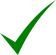 Ako misliš da je rečenica istinita, nacrtaj pokraj nje zelenu kvačicu. Ako misliš da je rečenica netočna, nacrtaj pokraj nje plavi križić.  XDESET PLUS PET JE DVANAEST.OSAMNAEST JE VEĆE OD DEVETNAEST.RIJEČ MATEMATIKA IMA DESET SLOVA.AKO OD BROJA ODUZMEŠ NULU, BROJ ĆE OSTATI ISTI.SLJEDBENIK BROJA SE NALAZI LIJEVO NA BROJEVNOJ CRTI.BROJEVNE RIJEČI IZMEĐU DESET I DVADESET ZVRŠAVAJU NA AEST.NA RUKAMA IMAM VIŠE PRSTIJU NEGO NA NOGAMA.AKO PRIBROJNICI ZAMIJENE MJESTA, ZBROJ OSTAJE ISTI.REZULTAT ODUZIMANJA JE ZBROJ.ZAGONETKEUpiši odgovor na crtu pokraj zagonetke.JA SAM MANJI OD 19, A VEĆI SAM OD 17. JA SAM BROJ _____________ .JA UMANJUJEM UMANJENIK. JA SAM ________________________________ .JA SAM REZULTAT ZBRAJANJA. JA SAM _____________________________ .JA NI UVEĆAVAM NI UMANJUJEM BROJ. JA SAM BROJ _____________ .IZAZOVIIzmeđu brojeva stavi znakove minus ( - ) ili plus ( + ) kako bi rezultat bio točan.2 __ 2 = 0		10 __ 6 = 16		14 __ 14 = 0		11 __ 1 = 103 __ 3 __ 10 = 16		  4 __ 4 __ 15 = 15		10 __ 5 __ 5 = 10Nakon rješavanja, oboji srce crveno ako si sve znao/znala. Plavo ako si imao/imala manje od pet pogrešaka. Zeleno ako imaš pet ili više pogrešaka.